EK-C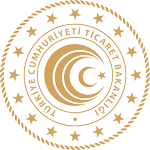 İHRACAT KONSORSİYUMU STATÜSÜ BAŞVURU FORMU*Başvuru Sorumlusu, ihracat konsorsiyumu adına gerekli işlemlerde haberleşmeyi sağlamakla görevlendirilen kişidir. Bu kişinin şirketin en yetkili kişisi olması zorunlu değildir. Statü başvurusunun sunulmasından, kabul edilmesi durumunda, bitişine kadar gerekli iletişim proje sorumlusu ile yapılacağından, bu kişinin seçimine önem verilmeli ve zorunlu durumlar hariç değiştirilmemesine dikkat edilmelidir.TANIMKİMLİK BİLGİLERİ1.3  ŞİRKETİN DİĞER BİRİMLERİNE AİT BİLGİLER (Yurt içi-Yurt dışı Ofis, Şube, Depo vb.)1.4 ORGANİZASYON YAPISI1.5 PAZARLAMA DEPARTMANI 1.5 ÇALIŞAN BİLGİLERİ1.6 BÜTÇE VE FİNANS YÖNETİMİ ANALİZİBAŞVURU BEYANNAMESİBaşvuru SahibiBaşvuru SahibiUnvanıBağlı Bulunduğu İhracatçı Birliği Genel   SekreterliğiBaşvuru Sorumlusu*Başvuru Sorumlusu*Adı - SoyadıUnvanıTelefonE-PostaTam Yasal AdıVergi DairesiVergi Kimlik NoResmi AdresKuruluş TarihiBanka Hesap No (Türk Lirası)(IBAN No)Telefon NumarasıFaks NumarasıKEP adresi (Tebligat alma özelliğinin açık   olması gerekmektedir.)İnternet AdresiÇalışan Sayısı1.2 ŞİRKET YAPISI1.2 ŞİRKET YAPISI1.2 ŞİRKET YAPISI1.2 ŞİRKET YAPISI1.2 ŞİRKET YAPISI1.2.1 Ortaklık Yapısı1.2.1 Ortaklık Yapısı1.2.1 Ortaklık Yapısı1.2.1 Ortaklık Yapısı1.2.1 Ortaklık YapısıSermayesiSermayesiÖdenmişÖdenmişTaahhüt Edilenİsim-Soyisimİsim-SoyisimMesleğiMesleğiOrtaklık Oranı(%)1.2.2. Şirketin organik bağının1 bulunduğu şirket/şirketlere ilişkin bilgiler (yurt içi-yurt dışı)  Genelgenin 4 üncü maddesinde tanımlanan organik bağ ifadesi esas alınır.1.2.2. Şirketin organik bağının1 bulunduğu şirket/şirketlere ilişkin bilgiler (yurt içi-yurt dışı)  Genelgenin 4 üncü maddesinde tanımlanan organik bağ ifadesi esas alınır.1.2.2. Şirketin organik bağının1 bulunduğu şirket/şirketlere ilişkin bilgiler (yurt içi-yurt dışı)  Genelgenin 4 üncü maddesinde tanımlanan organik bağ ifadesi esas alınır.1.2.2. Şirketin organik bağının1 bulunduğu şirket/şirketlere ilişkin bilgiler (yurt içi-yurt dışı)  Genelgenin 4 üncü maddesinde tanımlanan organik bağ ifadesi esas alınır.1.2.2. Şirketin organik bağının1 bulunduğu şirket/şirketlere ilişkin bilgiler (yurt içi-yurt dışı)  Genelgenin 4 üncü maddesinde tanımlanan organik bağ ifadesi esas alınır.Şirketin Adı- Vergi NumarasıBulunduğu İlçe/İl ya daŞehir/ÜlkeBulunduğu İlçe/İl ya daŞehir/ÜlkeOrtaklık Oranı(%)Ortaklık Oranı(%)BirimBulunduğu İlçe/İl ya daŞehir/ÜlkeÇalışan SayısıAnaYönetim Birimleri ve Görev Tanımları (Üretim Bölümü, Pazarlama, Tedarik Yönetimi vb)Sorumlu Personel ve UnvanıSorumlu Personel ve UnvanıSorumlu Personel ve UnvanıSorumlu Personel ve Unvanı- Organizasyon Şemasını sadece “orta ve üst kademe yönetimi” belirtecek şekilde ifade ediniz. T.C.Ticaret Bakanlığı ile ilişkileri koordine edecek temsilciyi (*) kullanarak belirtiniz.- Organizasyon Şemasını sadece “orta ve üst kademe yönetimi” belirtecek şekilde ifade ediniz. T.C.Ticaret Bakanlığı ile ilişkileri koordine edecek temsilciyi (*) kullanarak belirtiniz.- Organizasyon Şemasını sadece “orta ve üst kademe yönetimi” belirtecek şekilde ifade ediniz. T.C.Ticaret Bakanlığı ile ilişkileri koordine edecek temsilciyi (*) kullanarak belirtiniz.İsim-SoyisimUnvan/PozisyonUzmanlık Alanıİsim-Soyisim(Genel Müdür, Finans Müdürü, Ürün Müdürü vebenzeri..)(Mühendis, İşletmeci ve benzeri..)1.6.1 BÜTÇE ve FİNANSAL ANALİZ1.6.1 BÜTÇE ve FİNANSAL ANALİZ1.6.1 BÜTÇE ve FİNANSAL ANALİZ1.6.1 BÜTÇE ve FİNANSAL ANALİZ1.6.1 BÜTÇE ve FİNANSAL ANALİZDeğerlendirmeDeğerlendirmeDeğerlendirmeŞirketinizde finans departmanı bulunmakta mıdır?Şirketinizde finans departmanı bulunmakta mıdır?Evet – Hayır ☐Evet – Hayır ☐Evet – Hayır ☐Finans departmanında kaç kişi çalışmaktadır?Finans departmanında kaç kişi çalışmaktadır?…… kişi…… kişi…… kişiŞirketinizde finans işlemleri için özel programlar kullanılmakta mıdır? Nelerdir?Şirketinizde finans işlemleri için özel programlar kullanılmakta mıdır? Nelerdir?…….…….…….1.6.2 FİNANSAL İSTATİSTİKLER1.6.2 FİNANSAL İSTATİSTİKLER1.6.2 FİNANSAL İSTATİSTİKLER1.6.2 FİNANSAL İSTATİSTİKLER1.6.2 FİNANSAL İSTATİSTİKLERBİLANÇO DEĞERLERİ (TL) (Şirketiniz için son üç yıliçerisinde oluşan bilanço değerlerini giriniz)20..20..20..20..Cari/Dönen VarlıklarHazır DeğerlerTicari AlacaklarDiğer AlacaklarStoklarCari Olmayan/Duran VarlıklarToplam VarlıklarKısa Vadeli YükümlülüklerFinansal BorçlarTicari BorçlarDiğer YükümlülüklerUzun Vadeli YükümlülüklerToplam YükümlülüklerÖzsermayeGELİR TABLOSU (TL) (Şirketiniz için son üç yıliçerisinde oluşan gelir-gider değerlerini giriniz)20..20..20..GelirlerYurt içi SatışlarYurt dışı SatışlarDiğer GelirlerGiderlerMadde ve Malzeme Giderleriİşçilik GiderleriBrüt Kar/ZararFaaliyet GiderleriFinansman GiderleriFVÖK (faiz ve vergi öncesi kar)Net Kar/ZararFinansal Oranlar (Şirketinizin son üç yıl içerisindeki finansal tablolarına dayanarak oluşan değerleri giriniz)20..20..20..Net İşletme Sermayesi ( Dönen Varlıklar – KısaVadeli Yabancı Kaynaklar)Toplam Aktif Karlılığı (Net Kar/ Aktif Toplamı)Kaldıraç Oranı ( Kısa ve Uzun Vadeli Yabancı Kaynaklar / Aktif Toplamı)Finansman Oranı (Öz Kaynaklar / Kısa ve UzunVadeli Yabancı Kaynaklar)2.  GENEL İHRACAT RAKAMLARI 2.  GENEL İHRACAT RAKAMLARI 2.  GENEL İHRACAT RAKAMLARI 2.  GENEL İHRACAT RAKAMLARI İhracat Tutarı (ABD Doları)İhracat Tutarı (ABD Doları)İhracat Tutarı (ABD Doları)İhracat Tutarı (ABD Doları)İhracat Yapılan Ülke20…20…20…TOPLAMİhracat Miktarı (kg/adet/m2 birimi belirtilmelidir)İhracat Miktarı (kg/adet/m2 birimi belirtilmelidir)İhracat Miktarı (kg/adet/m2 birimi belirtilmelidir)İhracat Miktarı (kg/adet/m2 birimi belirtilmelidir)İhracat Yapılan Ülke20…20…20…TOPLAMİhracat Birim Fiyatıİhracat Birim Fiyatıİhracat Birim Fiyatıİhracat Birim Fiyatıİhracat Yapılan Ülke20…20…20…TOPLAM1.2 Faaliyet Gösterilen Sektörler1.2 Faaliyet Gösterilen Sektörler1.4 PAZARLAMA PLANIPazarlama stratejisi:Pazarlama departmanı tarafından yürütülen faaliyetler: Aracılık sözleşmesi yapılan şirketlere verilen hizmetler:Başvuru Sahibi aşağıdaki hususları beyan eder:Bu başvuruda verilen bilgiler doğrudur.Başvuru sahibi, ortaklarıyla (varsa) birlikte projenin hazırlanmasından ve yönetiminden doğrudan sorumludur.Yetkili Temsilcinin Adı Soyadı **UnvanıTarih